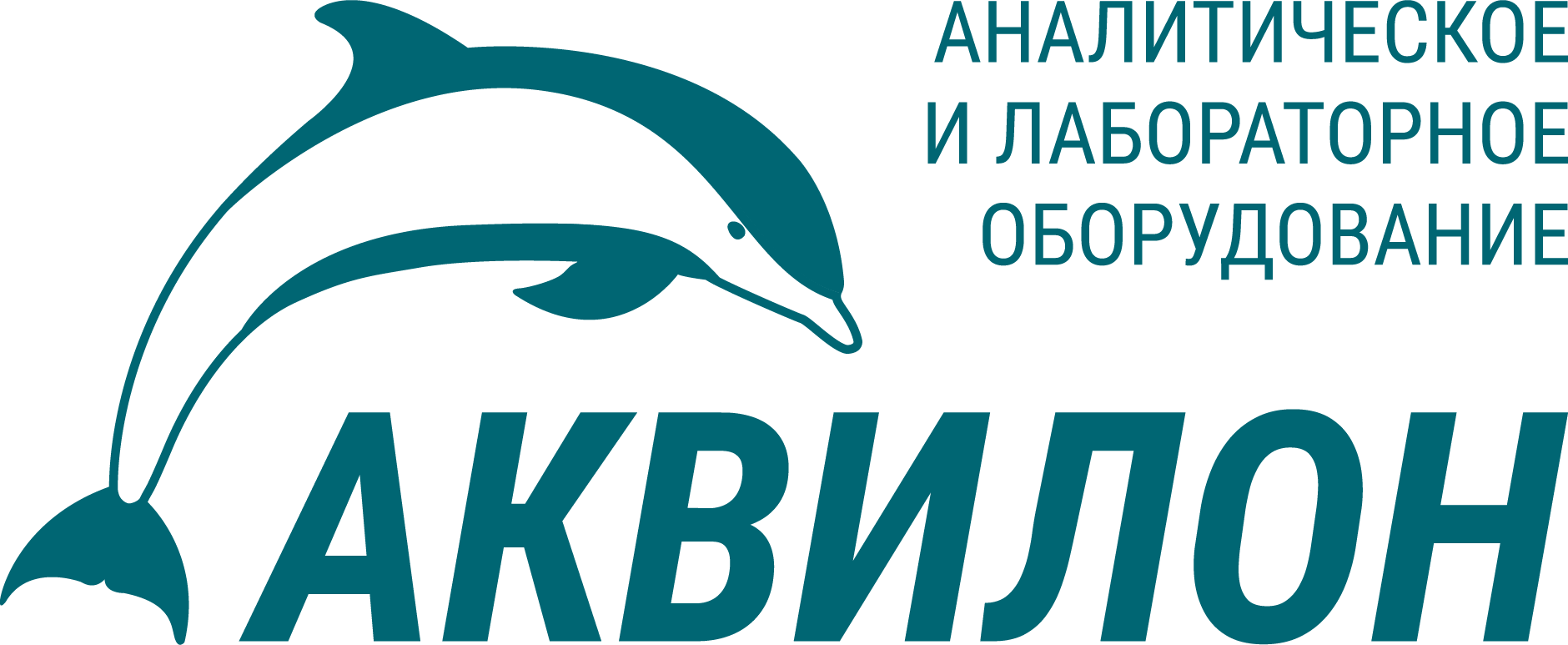 Приходный ордер №____ от_________Наименование организации __________________________________________________________________________________________________________________________Наименование оборудования по паспорту ______________________________________________________________________________________________________________Заводской (серийный) номер ________________________________________________ Комплектация (включая сопроводительные документы) _________________________  ___________________________________________________________________________________________________________________________________________________________________________________________________________________________Описание неисправности __________________________________________________________________________________________________________________________________________________________________________________________________________________________________________________________________________________________________________________________________________________________________________________________________________________________________________________________________________________________________________________________________________________________________________________Требуется доставка оборудования по адресу Заказчика Адрес доставки  ____________________________________________________________________________________________________________________________________Способ доставки  __________________________________________________________                                    (Автотрейдинг, Почта России, Автотранспорт, указать иной способ доставки)Требуется оформление свидетельства о поверке (заполните заявку на поверку)Контактное лицо, тел./факс __________________________________________________________________________________________________________________________Примечания ________________________________________________________________________________________________________________________________________________________________________________________________________________Сдал ___________________________________________                       ____________                                                     (ФИО)                                                                                       (подпись)Принял_________________________________________                       ____________                                                     (ФИО)                                                                                       (подпись)ПОЖАЛУЙСТА, УВЕДОМИТЕ НАС О СВОЕМ ПРИЕЗДЕ!ДАНЕТДАНЕТ